от «03» 12. 2020 г.                                                                    № 1231 О внесении изменений в Постановление городской Администрации                    от 13.07.2020 № 684 «Об утверждении Порядка предоставления субсидии управляющим и обслуживающим жилищный фонд организациям в целях финансового обеспечения части затрат на проведение работ по дезинфекции мест общего пользования»В    целях реализации  Постановления городской Администрации от 26.05.2020 № 482 «Об организации дополнительных мер по недопущению распространения новой коронавирусной инфекции (COVID-19) на территории МО «Город Мирный» Мирнинского района Республики Саха (Якутия)», городская Администрация постановляет:Внести  следующие изменения в  Порядок предоставления субсидии управляющим и обслуживающим жилищный фонд организациям в целях финансового обеспечения части затрат на проведение работ по дезинфекции мест общего пользования, утвержденный Постановлением городской Администрации от 13.07.2020 № 684: Пункт 2.2. Порядка   изложить в редакции: «Документы, указанные в п.2.1. настоящего Порядка после разрешительной подписи Главы города направляются   в Уполномоченную организацию, где производится их проверка по объему и качеству. По результатам проверки документов, указанных в пункте 2.1 настоящего   Порядка, Уполномоченная организация   направляет Получателю субсидии уведомление о согласовании заявки и Соглашение о предоставлении субсидии (приложение 1 к настоящему Порядку). Часть 3 Порядка изложить в редакции: «По результатам использования субсидии Получатель субсидии не позже 21 декабря 2020 года предоставляет в Уполномоченную организацию отчет об использовании субсидии по форме согласно приложению 2 к Соглашению о предоставлении субсидии».Опубликовать настоящее Постановление в Порядке, установленном Уставом МО «Город Мирный»Контроль исполнения настоящего Постановления оставляю за собой.Глава города                                                                                     	К.Н. АнтоновАДМИНИСТРАЦИЯМУНИЦИПАЛЬНОГО ОБРАЗОВАНИЯ«Город Мирный»МИРНИНСКОГО РАЙОНАПОСТАНОВЛЕНИЕ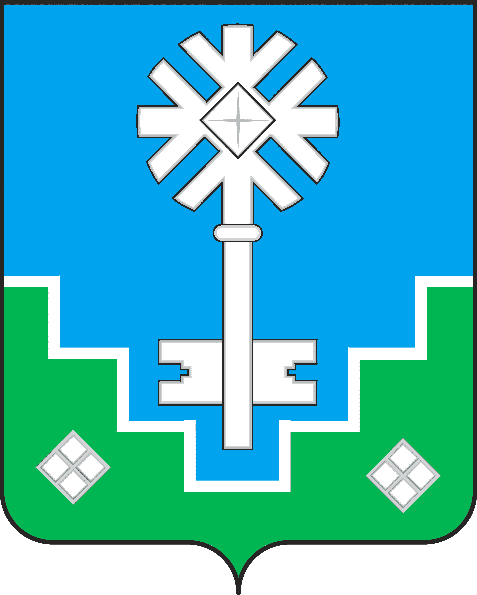 МИИРИНЭЙ ОРОЙУОНУН«Мииринэй куорат»МУНИЦИПАЛЬНАЙ ТЭРИЛЛИИ ДЬАhАЛТАТАУУРААХ